St Clement’s Catholic Primary School- ScienceSt Clement’s Catholic Primary School- ScienceSt Clement’s Catholic Primary School- ScienceSt Clement’s Catholic Primary School- ScienceSt Clement’s Catholic Primary School- ScienceTopic: Living Things and their HabitatsYear:  4Year:  4Year:  4Term: AutumnWhat should I already know?What should I already know?VocabularyVocabularyVocabularyAnimals can be grouped into vertebrates (and then further into fish, reptiles, amphibians, birds and mammals) and invertebratesAnimals can be grouped into carnivores, herbivores and omnivoresThe names of some common wild and garden plants and deciduous and evergreen trees.Examples of habitats (including microhabitats) and the animals and plants that can be found there.Living things depend on each other to survive.How food chains and food webs work.How land use has changed over time and the effects this has on the environment (e.g. urban development)Animals can be grouped into vertebrates (and then further into fish, reptiles, amphibians, birds and mammals) and invertebratesAnimals can be grouped into carnivores, herbivores and omnivoresThe names of some common wild and garden plants and deciduous and evergreen trees.Examples of habitats (including microhabitats) and the animals and plants that can be found there.Living things depend on each other to survive.How food chains and food webs work.How land use has changed over time and the effects this has on the environment (e.g. urban development)OrganismAn individual living thing, such as a plant, an animal, or bacteria.An individual living thing, such as a plant, an animal, or bacteria.Animals can be grouped into vertebrates (and then further into fish, reptiles, amphibians, birds and mammals) and invertebratesAnimals can be grouped into carnivores, herbivores and omnivoresThe names of some common wild and garden plants and deciduous and evergreen trees.Examples of habitats (including microhabitats) and the animals and plants that can be found there.Living things depend on each other to survive.How food chains and food webs work.How land use has changed over time and the effects this has on the environment (e.g. urban development)Animals can be grouped into vertebrates (and then further into fish, reptiles, amphibians, birds and mammals) and invertebratesAnimals can be grouped into carnivores, herbivores and omnivoresThe names of some common wild and garden plants and deciduous and evergreen trees.Examples of habitats (including microhabitats) and the animals and plants that can be found there.Living things depend on each other to survive.How food chains and food webs work.How land use has changed over time and the effects this has on the environment (e.g. urban development)ClassifyingTo put into groups according to things that are similar.To put into groups according to things that are similar.Animals can be grouped into vertebrates (and then further into fish, reptiles, amphibians, birds and mammals) and invertebratesAnimals can be grouped into carnivores, herbivores and omnivoresThe names of some common wild and garden plants and deciduous and evergreen trees.Examples of habitats (including microhabitats) and the animals and plants that can be found there.Living things depend on each other to survive.How food chains and food webs work.How land use has changed over time and the effects this has on the environment (e.g. urban development)Animals can be grouped into vertebrates (and then further into fish, reptiles, amphibians, birds and mammals) and invertebratesAnimals can be grouped into carnivores, herbivores and omnivoresThe names of some common wild and garden plants and deciduous and evergreen trees.Examples of habitats (including microhabitats) and the animals and plants that can be found there.Living things depend on each other to survive.How food chains and food webs work.How land use has changed over time and the effects this has on the environment (e.g. urban development)UniqueBeing the only one of its type.Being the only one of its type.Animals can be grouped into vertebrates (and then further into fish, reptiles, amphibians, birds and mammals) and invertebratesAnimals can be grouped into carnivores, herbivores and omnivoresThe names of some common wild and garden plants and deciduous and evergreen trees.Examples of habitats (including microhabitats) and the animals and plants that can be found there.Living things depend on each other to survive.How food chains and food webs work.How land use has changed over time and the effects this has on the environment (e.g. urban development)Animals can be grouped into vertebrates (and then further into fish, reptiles, amphibians, birds and mammals) and invertebratesAnimals can be grouped into carnivores, herbivores and omnivoresThe names of some common wild and garden plants and deciduous and evergreen trees.Examples of habitats (including microhabitats) and the animals and plants that can be found there.Living things depend on each other to survive.How food chains and food webs work.How land use has changed over time and the effects this has on the environment (e.g. urban development)VertebrateHaving a backbone.Having a backbone.Animals can be grouped into vertebrates (and then further into fish, reptiles, amphibians, birds and mammals) and invertebratesAnimals can be grouped into carnivores, herbivores and omnivoresThe names of some common wild and garden plants and deciduous and evergreen trees.Examples of habitats (including microhabitats) and the animals and plants that can be found there.Living things depend on each other to survive.How food chains and food webs work.How land use has changed over time and the effects this has on the environment (e.g. urban development)Animals can be grouped into vertebrates (and then further into fish, reptiles, amphibians, birds and mammals) and invertebratesAnimals can be grouped into carnivores, herbivores and omnivoresThe names of some common wild and garden plants and deciduous and evergreen trees.Examples of habitats (including microhabitats) and the animals and plants that can be found there.Living things depend on each other to survive.How food chains and food webs work.How land use has changed over time and the effects this has on the environment (e.g. urban development)InvertebrateWithout a backbone.Without a backbone.Animals can be grouped into vertebrates (and then further into fish, reptiles, amphibians, birds and mammals) and invertebratesAnimals can be grouped into carnivores, herbivores and omnivoresThe names of some common wild and garden plants and deciduous and evergreen trees.Examples of habitats (including microhabitats) and the animals and plants that can be found there.Living things depend on each other to survive.How food chains and food webs work.How land use has changed over time and the effects this has on the environment (e.g. urban development)Animals can be grouped into vertebrates (and then further into fish, reptiles, amphibians, birds and mammals) and invertebratesAnimals can be grouped into carnivores, herbivores and omnivoresThe names of some common wild and garden plants and deciduous and evergreen trees.Examples of habitats (including microhabitats) and the animals and plants that can be found there.Living things depend on each other to survive.How food chains and food webs work.How land use has changed over time and the effects this has on the environment (e.g. urban development)MammalAny animal that has hair and feeds its babies with milk from the mother.Any animal that has hair and feeds its babies with milk from the mother.Animals can be grouped into vertebrates (and then further into fish, reptiles, amphibians, birds and mammals) and invertebratesAnimals can be grouped into carnivores, herbivores and omnivoresThe names of some common wild and garden plants and deciduous and evergreen trees.Examples of habitats (including microhabitats) and the animals and plants that can be found there.Living things depend on each other to survive.How food chains and food webs work.How land use has changed over time and the effects this has on the environment (e.g. urban development)Animals can be grouped into vertebrates (and then further into fish, reptiles, amphibians, birds and mammals) and invertebratesAnimals can be grouped into carnivores, herbivores and omnivoresThe names of some common wild and garden plants and deciduous and evergreen trees.Examples of habitats (including microhabitats) and the animals and plants that can be found there.Living things depend on each other to survive.How food chains and food webs work.How land use has changed over time and the effects this has on the environment (e.g. urban development)HabitatThe natural environment of an animal or plant.The natural environment of an animal or plant.Animals can be grouped into vertebrates (and then further into fish, reptiles, amphibians, birds and mammals) and invertebratesAnimals can be grouped into carnivores, herbivores and omnivoresThe names of some common wild and garden plants and deciduous and evergreen trees.Examples of habitats (including microhabitats) and the animals and plants that can be found there.Living things depend on each other to survive.How food chains and food webs work.How land use has changed over time and the effects this has on the environment (e.g. urban development)Animals can be grouped into vertebrates (and then further into fish, reptiles, amphibians, birds and mammals) and invertebratesAnimals can be grouped into carnivores, herbivores and omnivoresThe names of some common wild and garden plants and deciduous and evergreen trees.Examples of habitats (including microhabitats) and the animals and plants that can be found there.Living things depend on each other to survive.How food chains and food webs work.How land use has changed over time and the effects this has on the environment (e.g. urban development)EcosystemA community of living things, together with their environment.A community of living things, together with their environment.Animals can be grouped into vertebrates (and then further into fish, reptiles, amphibians, birds and mammals) and invertebratesAnimals can be grouped into carnivores, herbivores and omnivoresThe names of some common wild and garden plants and deciduous and evergreen trees.Examples of habitats (including microhabitats) and the animals and plants that can be found there.Living things depend on each other to survive.How food chains and food webs work.How land use has changed over time and the effects this has on the environment (e.g. urban development)Animals can be grouped into vertebrates (and then further into fish, reptiles, amphibians, birds and mammals) and invertebratesAnimals can be grouped into carnivores, herbivores and omnivoresThe names of some common wild and garden plants and deciduous and evergreen trees.Examples of habitats (including microhabitats) and the animals and plants that can be found there.Living things depend on each other to survive.How food chains and food webs work.How land use has changed over time and the effects this has on the environment (e.g. urban development)Food chainA series of living beings in which each serves as food for the next.A series of living beings in which each serves as food for the next.Animals can be grouped into vertebrates (and then further into fish, reptiles, amphibians, birds and mammals) and invertebratesAnimals can be grouped into carnivores, herbivores and omnivoresThe names of some common wild and garden plants and deciduous and evergreen trees.Examples of habitats (including microhabitats) and the animals and plants that can be found there.Living things depend on each other to survive.How food chains and food webs work.How land use has changed over time and the effects this has on the environment (e.g. urban development)Animals can be grouped into vertebrates (and then further into fish, reptiles, amphibians, birds and mammals) and invertebratesAnimals can be grouped into carnivores, herbivores and omnivoresThe names of some common wild and garden plants and deciduous and evergreen trees.Examples of habitats (including microhabitats) and the animals and plants that can be found there.Living things depend on each other to survive.How food chains and food webs work.How land use has changed over time and the effects this has on the environment (e.g. urban development)EnergyThe ability to have force or power or to do work.The ability to have force or power or to do work.Animals can be grouped into vertebrates (and then further into fish, reptiles, amphibians, birds and mammals) and invertebratesAnimals can be grouped into carnivores, herbivores and omnivoresThe names of some common wild and garden plants and deciduous and evergreen trees.Examples of habitats (including microhabitats) and the animals and plants that can be found there.Living things depend on each other to survive.How food chains and food webs work.How land use has changed over time and the effects this has on the environment (e.g. urban development)Animals can be grouped into vertebrates (and then further into fish, reptiles, amphibians, birds and mammals) and invertebratesAnimals can be grouped into carnivores, herbivores and omnivoresThe names of some common wild and garden plants and deciduous and evergreen trees.Examples of habitats (including microhabitats) and the animals and plants that can be found there.Living things depend on each other to survive.How food chains and food webs work.How land use has changed over time and the effects this has on the environment (e.g. urban development)ProducerA living thing that makes its own food.A living thing that makes its own food.Animals can be grouped into vertebrates (and then further into fish, reptiles, amphibians, birds and mammals) and invertebratesAnimals can be grouped into carnivores, herbivores and omnivoresThe names of some common wild and garden plants and deciduous and evergreen trees.Examples of habitats (including microhabitats) and the animals and plants that can be found there.Living things depend on each other to survive.How food chains and food webs work.How land use has changed over time and the effects this has on the environment (e.g. urban development)Animals can be grouped into vertebrates (and then further into fish, reptiles, amphibians, birds and mammals) and invertebratesAnimals can be grouped into carnivores, herbivores and omnivoresThe names of some common wild and garden plants and deciduous and evergreen trees.Examples of habitats (including microhabitats) and the animals and plants that can be found there.Living things depend on each other to survive.How food chains and food webs work.How land use has changed over time and the effects this has on the environment (e.g. urban development)ConsumerA living thing that cannot make its own food and so received its energy through consuming (eating) other plants or animals.A living thing that cannot make its own food and so received its energy through consuming (eating) other plants or animals.What will I know by the end of the unit?What will I know by the end of the unit?DiagramsDiagramsDiagramsAll living things, which can also be called organisms, have to do certain things to stay alive. These are the life processes:Movement – moving, can be fast and obvious or slow and over timeRespiration – releasing energy from foodSensitivity – responding to their environmentGrowth – getting bigger and olderReproduction – producing offspringExcretion – getting rid of wasteNutrition – taking in foodLiving things can be grouped according to different criteria (where they live, what type of organism they are, what features they have). For example, a camel can belong in a group of vertebrates, a group of animals that live in the desert, and a group of animals that have four legs.A classification key is a tool that is used to group living things to help us identify them.Habitats can change throughout the year and this can have an effect on the plants and animals that live there. Humans can have positive and negative effects on the environment: positive effects: nature reserves, ecological parks negative effects: litter, urban developmentCHANGING ENVIRONMENTSNATURAL CHANGES – different seasons can change habitats. As the weather changes so can the plant life of the habitat. Look at the area around you; do you notice different plants and possible different animals at different times of the year?HUMAN CHANGES – How humans live and what they do can impact habitats both negatively and positively.Negative ways:Deforestation - cutting down trees for a range of reasonsLittering – dropping rubbish or leaving large objects lying in the environmentPollution – introducing harmful substances into the environment.Positive ways:Protecting endangered species via conservation projectsCleaning bodies of waterRecyclingAll living things, which can also be called organisms, have to do certain things to stay alive. These are the life processes:Movement – moving, can be fast and obvious or slow and over timeRespiration – releasing energy from foodSensitivity – responding to their environmentGrowth – getting bigger and olderReproduction – producing offspringExcretion – getting rid of wasteNutrition – taking in foodLiving things can be grouped according to different criteria (where they live, what type of organism they are, what features they have). For example, a camel can belong in a group of vertebrates, a group of animals that live in the desert, and a group of animals that have four legs.A classification key is a tool that is used to group living things to help us identify them.Habitats can change throughout the year and this can have an effect on the plants and animals that live there. Humans can have positive and negative effects on the environment: positive effects: nature reserves, ecological parks negative effects: litter, urban developmentCHANGING ENVIRONMENTSNATURAL CHANGES – different seasons can change habitats. As the weather changes so can the plant life of the habitat. Look at the area around you; do you notice different plants and possible different animals at different times of the year?HUMAN CHANGES – How humans live and what they do can impact habitats both negatively and positively.Negative ways:Deforestation - cutting down trees for a range of reasonsLittering – dropping rubbish or leaving large objects lying in the environmentPollution – introducing harmful substances into the environment.Positive ways:Protecting endangered species via conservation projectsCleaning bodies of waterRecycling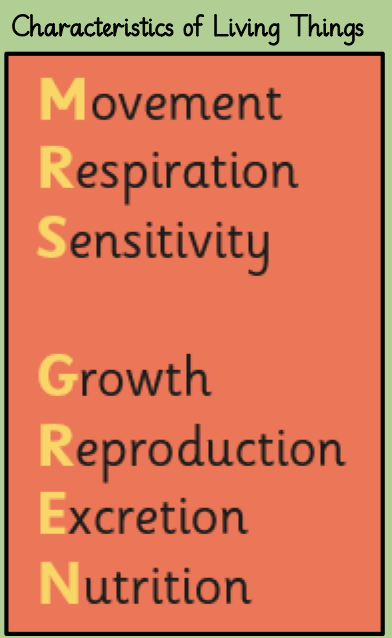 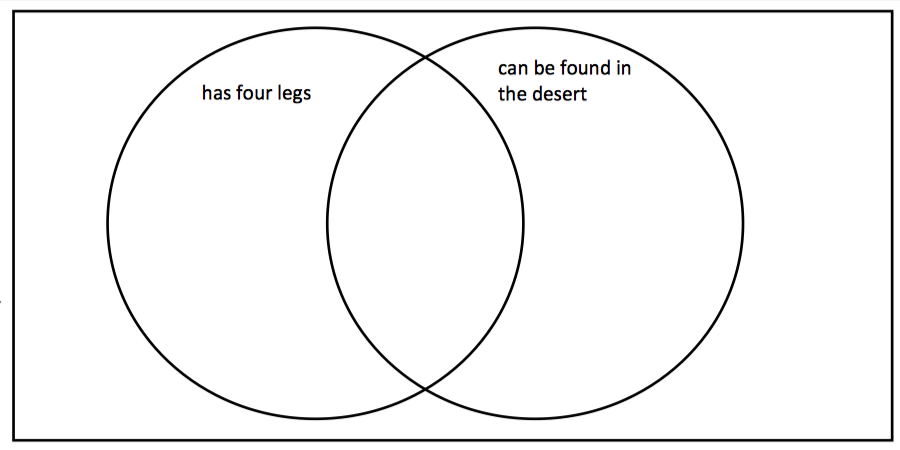 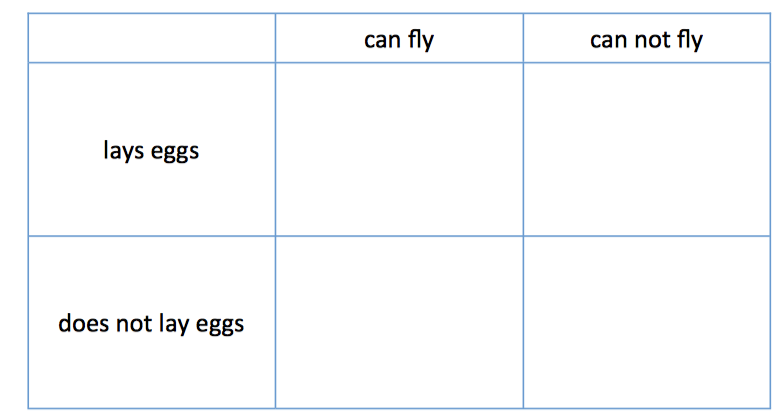 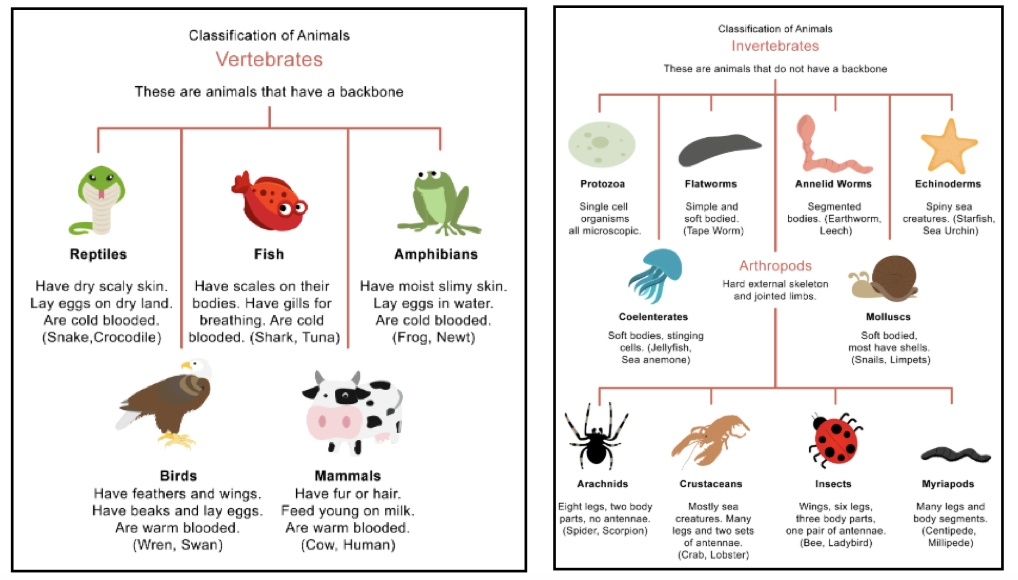 Key factsKey factsFamous scientist(s)Famous scientist(s)Famous scientist(s)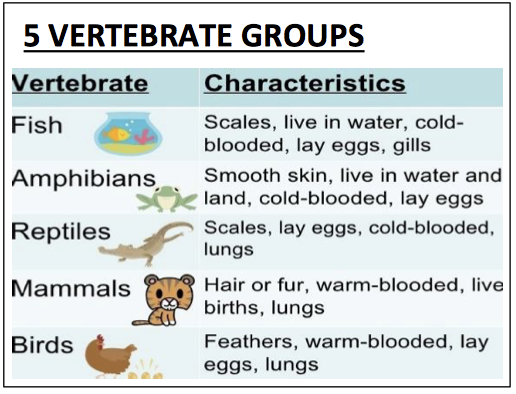 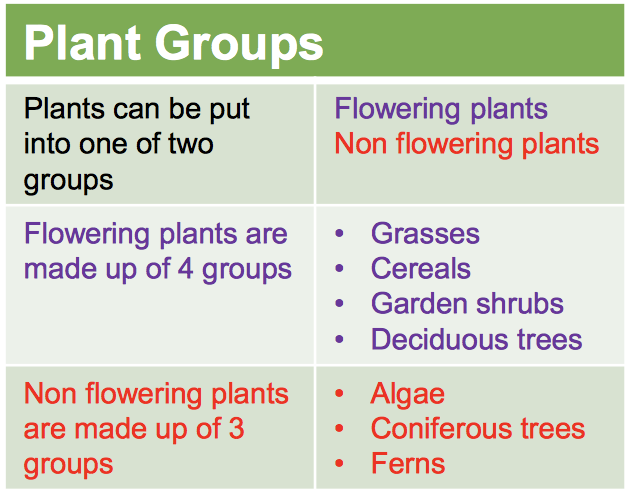 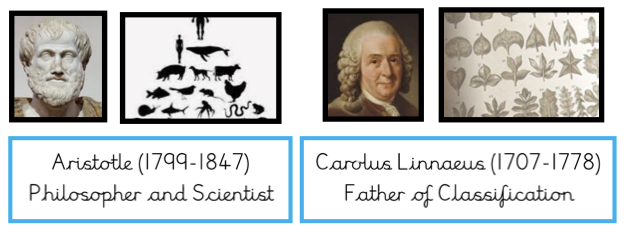 